Styrelsemötesprotokoll 3/2018 
Allaktivitetshuset Saltskog
			Val av justerareVal av justerare: Anna LimellFöregående protokollFöregående protokoll godkändesEkonomiVi får bidrag från följande varje år: ABF, Kommunen, Neurofonden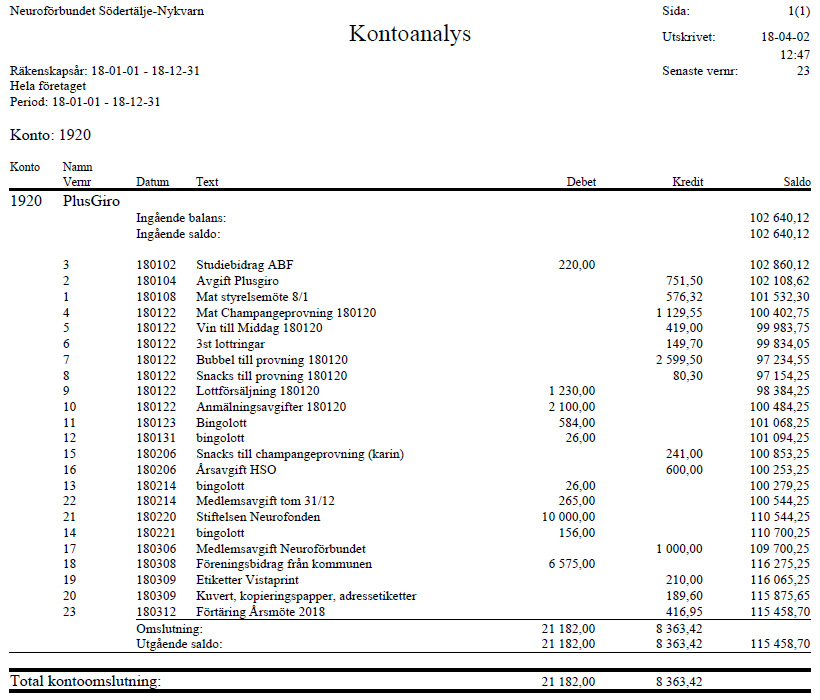 Aktiviteter	 	Påskbingo 14/4 Start 15:00 (samling)SAMAKTIVITET MED HSO Anna har bokat allsalen – Ingång uppeKatrin och Christer Norman tar med bingo brickor m.m.FUB fixar fika och musik / ljud (för paus) - AnnaLotteri arrangeras av NeuroLotteriringPris 10 kr st.Priser lotteri:Påskägg - AnnaKryddor – ”Kallfor chilisalt”  - 2 st (Anna sponsrar).Priser bingoPåskägg - AnnaBiobiljetter – 200 kr  - Anna Google play kort - 100 kr - AnnaTom-tits presentkort – 2 pers – Katrin Soda-stream ca. 200 kr på Ö.B - KarinKolla med olika Rehab-kliniker om de har ”Give-aways” - AnnKolla med Konsulter / Företag – Magnus / Anna / KatrinNeuro etiketter för att ha på kläder – Anna Ann tar med värvningsblanketterAnn kollar T-shirtar för framtida brukAnmälan och möjlig via: http://www.hso-sodertalje.se/aktiviteterSamling för styrelsen ca 14:15 (bordflyttare 14:00)	Grillkväll 20/5 Samma koncept som tidigare årGillberga är bokatFredrik ordnar köttAnn ser över text till hemsidanRehab aktivitet Humlegården – ca. Augusti / SeptemberAnn har sökt om Bidrag för ”Rekreation/rehabilitering”Vi räknar med ca 10 personerFöreläsning i Oktober En vardag i Oktober Må/Ti 1-2a Oktober eller Ti/On 30/31 Oktober (Bosse kollar innan 8e Maj) – 18:30Tema för föreläsning: Rehab-resor – Ex. Kent Revdal och René TorndalKvällsmåltid bjuder Ceracedeti på.Pubkväll – November (10 November?)Föreläsning med Östertäljehälsan föreslås. Kan de komma eller hålla informationsmöte i sina lokaler (de kanske har ett öppet hus vi kan göra reklam för).Skrivelser och rapporterSödertälje kommunInget nyttABFSöndag - 6 Maj – Föreningsdag – Telgehallen – 11:00-17:00Karin, Magnus och Anna ordnar och deltar mellan 12:00-15:00.Vi tar med saker ur presentlådan, värvningsblanketter och roll-upHSOAnna informerarHSO årsmöte 16/4. Anna Ingebrigtsen kommer föreslås som ordförande. Magnus / Anna / Bosse / Tina kommer att delta.Ekonomin för HSO är nu under kontroll En ny kanslist kommer anställasEn hälsodag kommer att anordnas den 3/6 på Gillberga. Mer info kommer att finnas på HSOs nya hemsida:  http://www.hso-sodertalje.se/aktiviteterNeuroförbundetInget nyttFöreningsnytt ManusstoppÖvriga manusstopp 2018: 1 juli och 1 oktoberNya medlemmar Ett Nytt medlemssystem finns. Magnus visar det på nästa möte. Något i det nya systemet stämmer inte ännu då nya medlemma saknas. Undersökning pågår.Övriga frågorBoken Fyss: Ann föreslår att vi ska bjuda in Maria Hagströmmer som föreläsare om FYSS och att göra en gemensam föreläsning med HSO. Ann tar kontakt med Anna Ingebrigtsen för att planera och göra en gemensam inbjudan. Fredrikböcker – vi pratade om att köpa in ett antal bocker från Fredrik till föreningen att ha som priser etc, Fredrik kollar  priser och leveranstid.Nästa möte(n)		8/5 kl. 18:30 – Styrelsemöte, GruvanMöten för 2018 finns på hemsidan.http://neuroforbundet.se/lokalforeningar/stockholm/sodertalje-nykvarn/styrelsedokument/styrelsemoten/Att-göra-listaNamnNärvarandeAnn BuberexKarin SöderlundxKatrin NormanxMagnus LidströmXAnna LimellXTina Carlsson-Bo Carlsson-Fredrik SkoogElinor Östbergx-BeskrivningAnsvarigKlartKommentarSkicka kallelse till styrelsemötenAnnStående punktSkriv ut protokoll för påskriftMagnusStående punktBoka in Neuro på ABF föreningsdagMagnus1/4Påskbingo - Fixa ljud via FUB Anna14/4Påskbingo – Lottring, Salter, presentkort SF och Playtjänster, påskäggAnna14/4Påskbingo – Ta med NeruoetiketterAnna14/4För kläderPåskbiongo – Köp Soda stream ÖBKarin14/4Påskbiongo – Köp presentkort tom-titsKatrin14/4Hemsidetext grillkvällAnn15/4Skicka till MagnusKolla priser på böckerFredrik8/5Kött till GrillkvällenFredrik20/5Boka föreläsning med Ceracedeti någat av följande datum: 1-2a Oktober eller 30/31a oktoberBosse27/3Ta med material till ABF föreningsdagAnna 6/5Kolla upp Neuro T-shirtar Ann8/5Kontakta Anna Ingebrigtsen HSO och föreslå gemensam FYSS föreläsningAnn8/5Kontakta Maria Hagströmmer för ev föreläsning om boken ”Fyss”Ann8/5Ringa nya medlemmarAnn8/5Kolla med rehabföretag, kosulter m.m. om de har givawaysAnna Katrin Magnus Ann8/5Info till Föreningsnytt ManusstoppAnna1/7